Employment ApplicationApplicant InformationEducationReferencesPlease list up to three professional references.Previous EmploymentMilitary ServiceGeneral Questions Related to Employment Disclaimer and SignatureI certify that my answers are true and complete to the best of my knowledge. If this application leads to employment, I understand that false or misleading information in my application or interview may result in my release.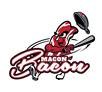 Macon BaconSeasonal Employment Application Full Name:Date:LastFirstM.I.Address:Street AddressApartment/Unit #CityStateZIP CodePhone:EmailPosition Applied for:Are you a citizen of the ?YESNOIf no, are you authorized to work in the U.S.?YESNOHave you ever worked for this company?YESNOIf yes, when?Have you ever been convicted of a felony?YESNOIf yes, explain:High School:Address:From:To:Did you graduate?YESNODiploma:College:Address:From:To:Did you graduate?YESNODegree:Other:Address:From:To:Did you graduate?YESNODegree:Full Name:Relationship:Company:Phone:Address:Full Name:Relationship:Company:Phone:Address:Full Name:Relationship:Company:Phone:Address:Company:Phone:Address:Supervisor:Job Title:Responsibilities:From:To:Reason for Leaving:May we contact your previous supervisor for a reference?YESNOCompany:Phone:Address:Supervisor:Job Title:Starting Salary:$Ending Salary:$Responsibilities:From:To:Reason for Leaving:May we contact your previous supervisor for a reference?YESNOCompany:Phone:Address:Supervisor:Job Title:Starting Salary:$Ending Salary:$Responsibilities:From:To:Reason for Leaving:May we contact your previous supervisor for a reference?YESNOBranch:From:To:Rank at Discharge:Type of Discharge:If other than honorable, explain:Have you ever worked for the Macon Bacon?If Yes, What Role/years?Do you Have Any Events Planned This Summer That May Interfere With Working a Scheduled Game (camp, wedding, etc.)?Our Season Runs from May 29th, Through the First Week of August. Shifts Will Usually Begin At 5pm and Be 4-5 Hours. Please Indicate in The Table Below All Days of The Week That You CAN Work A Shift in A Typical Week:Our Season Runs from May 29th, Through the First Week of August. Shifts Will Usually Begin At 5pm and Be 4-5 Hours. Please Indicate in The Table Below All Days of The Week That You CAN Work A Shift in A Typical Week:Do You Have Your Own Transportation To/From Work? Do You Have Any Special Skills or Talents? Are You Involved in Any Athletics or Clubs? What Makes You Want to Work for The Macon Bacon, Rather Than A Different Company? Are You Over the Age of 18Signature:Date: